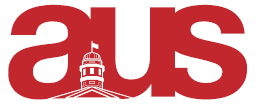 Arts Valedictorian Application FormSpring 2017 ConvocationEach year, two outstanding undergraduate students in the Faculty of Arts are selected to represent their peers at the Spring Convocation Ceremonies. The Valedictorian Selection Committee is now accepting applications for the Graduating Class of 2017. Applicants will be chosen on the basis of their academic record, leadership, and dedication to the McGill community. They should demonstrate a strong willingness to learn and take risks, and meet a cumulative GPA of at least 3.3.One Valedictorian will be selected for each of the Arts Convocation Groups. Please note that your convocation major is the Major or Honours program listed first on your Minerva curriculum record.To apply, please complete the application form and submit it to Erik Partridge, AUS VP Academic, at academic.aus@mail.mcgill.ca. The deadline for applications to be received is Monday, March 6th, 2017 at 5:00pm. Shortlisted candidates will be contacted for an interview to be conducted in mid–late March. Any questions regarding the application or selection process should be directed to the AUS VP Academic.Application Components– Completed application form– CV (Max. 2 pages)– Academic reference letter – Non-academic reference letter (optional)Contact InformationFull Name:Major / Honours Program:Convocation Major:Phone Number:Alternate Phone Number:Permanent Contact Phone Number:McGill Email Address:Alternate Email Address:Mailing Address:Permission to Verify GPAI, ______________________________, hereby give permission for the Arts Valedictorian Selection Committee to verify with the McGill University Registrar that my G.P.A meets the minimum requirement of 3.3.______________________________                      ____________________Signature                                                    DateReference InformationAcademic ReferenceName:Department/Unit:Courses Taken (if applicable):Non-Academic Reference (Optional)Name:Title:Relationship to Applicant:* Reference letters may be submitted either via email or in-person to the AUS Office, Leacock B-12, to the attention of the VP Academic.Short-Answer Questions1. Describe what you believe has been your greatest academic experience at McGill University. (Max. 100 words)2. Describe your extra-curricular involvement at McGill University. (Max. 250 words)3. How have your challenges and experiences at McGill prepared you for your future? (Max. 250 words)Speech ExcerptPlease provide an excerpt from your Valedictory Speech. (Max. 250 words)